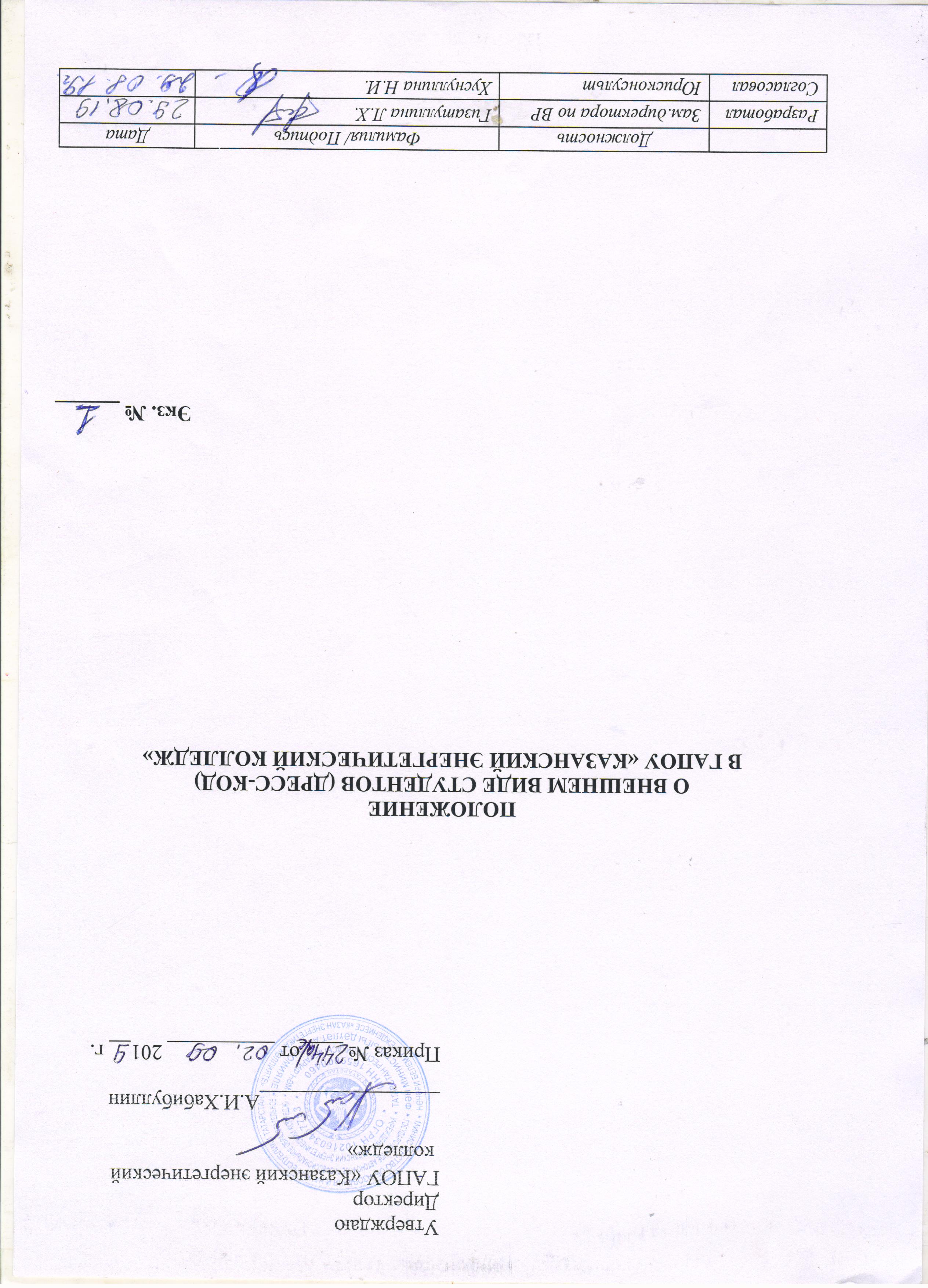 1. ОПРЕДЕЛЕНИЕ ДРЕСС-КОДА, ЕГО НЕОБХОДИМОСТИ И ЭФФЕКТИВНОСТИ1.1 Дресс-код - это система определенных требований к деловому стилю одежды и внешнему виду. Введение Дресс-кода для студентов Казанского энергетического колледжа способствует повышению репутации, утверждению имиджа и статуса учебной организации, как учреждения высокой культуры, нравственности и профессионализма.1.2. Статус колледжа как государственной образовательной организации предполагает наличие высокого уровня общей культуры и делового этикета, как в сфере  общения, так и одежды, и внешнего вида в целом, а также располагает к деловому общению, настраивает на полноценный учебный процесс.2. ОБЩИЕ ПОЛОЖЕНИЯ2.1. Настоящее положение о требованиях к внешнему виду (дресс-коду) обучающихся ГАПОУ «КЭК» разработано в соответствии с Федеральным законом Российской Федерации от 29 декабря 2012 № 273-ФЗ «Об образовании в Российской Федерации» и изменениями в ст. 38 «Одежда обучающихся». Форменная одежда и иное вещевое имущество обучающихся» данного закона от 04.06.2014, письмо Министерства образования  и науки РФ от 28 марта 2013 года «ДЛ-65/08 «Об установлении требования к  одежде обучающихся»,  Постановлением  Главного  государственного  санитарного врача Российской  Федерации от 17 апреля 2003 года «№  51 «Гигиенические требования к одежде для детей подростков и взрослых, товарам детского ассортимента  и  материалам для  изделий,  контактирующих с кожей человека. СанПин 2.4.7/1.1.1286-03» и устанавливает стандарт внешнего вида и стиля одежды студента колледжа. 2.2.  Положение призвано решать следующие задачи:- воспитание у студентов чувства меры в одежде и соответствия правилам делового этикета;- создание условий для формирования культуры и эстетики внешнего вида студентов;- противодействие субкультурам, «популярной» и «уличной» культуре в деловой среде колледжа;- формирование имиджа студента;- становление профессиональной культуры поведения и взаимодействия студентов с преподавателями и студентов между собой.2.3.  Данное Положение  не предполагает  введение униформы.3. ОСНОВНЫЕ ТРЕБОВАНИЯ К ВНЕШНЕМУ ВИДУ СТУДЕНТОВ Одежда  студентов  должна  соответствовать  погоде  и  месту  проведения учебных занятий, температурному режиму в помещении. Внешний вид и одежда должны  соответствовать  общепринятым  в  обществе  нормам  делового  стиля  и носить  светский  характер.  В Казанском энергетическом колледже устанавливаются следующие виды одежды обучающихся: Повседневная одежда: Повседневная одежда студентов  включает:1. Для юношей - брюки приглушенных цветов: серый, антрацит, черный и темно-синий (возможно использование ткани в клетку или полоску в классическом цветовом оформлении) или джинсы классического покроя черного цвета (ширина низа штанины для брюк и джинсов может варьироваться в пределах 12-20 см); пиджак, жакет, свитер, джемпер, пуловер или жилет неярких оттенков бордового, темно-синего, темно-зеленого, коричневого цветов; мужская сорочка неярких расцветок с галстуком или бабочкой. Наличие этих элементов одежды обязательно, сезонная обувь.В летний период разрешаются брюки или джинсы классического покроя светлых оттенков, мужские сорочки с коротким рукавом с галстуком или бабочкой, летняя закрытая обувь.2. Для девушек - сарафан, юбка (по длине не выше 15 см. от колена), брюки, пиджак, жакет, свитер, джемпер, пуловер или жилет неярких оттенков бордового, темно-синего, темно-зеленого, коричневого цветов (возможно использование ткани в клетку или полоску в классическом цветовом оформлении); джинсы классического покроя черного цвета; рубашка с галстуком – неяркой рассцветки. Допустимы украшения, такие как серьги (кольца, браслеты, цепочки), но и они должны, как и все остальное гармонировать с костюмом. Макияж – дневной, неброский.В летний период разрешаются свободные брюки-капри, летние платья (по длине не выше 15 см. от колена)         Парадная одежда: Парадная одежда используется обучающимися в дни проведения праздников и торжественных линеек.Для  юношей  парадная  одежда  состоит  из  повседневной  одежды, дополненной светлой сорочкой.Для  девушек  парадная  одежда  состоит  из  повседневной  одежды,  дополненной светлой блузкой.Спортивная одежда: - используется обучающимися на занятиях физической культуры и спортом          - включает в себя: футболку, спортивные шорты или спортивные  брюки,  спортивный  костюм,  кеды или  кроссовки со светлой подошвой          - должна  соответствовать  погоде  и  месту проведения физкультурных занятий.В колледже запрещено находиться:- вне спортивного зала - в спортивной одежде;- в одежде с нашивками и наклейками антисемитского характера, со слоганами, призывающими к межнациональной розни;- в кофтах и толстовках с капюшонами;- в блузках, по длине не доходящих до пояса, оголяющих живот; и в полупрозрачных блузках;- в брюках с заниженной талией или шароварах;- в джинсах моделей: джогер, джеггинсы, скинни, слимы, карго, saggy fit; Baggy fit;- в леггинсах без юбки;- с глубоким декольте или с открытой спиной;- в шортах, капри спортивного, либо неделового стиля;- пляжной обуви (сланцы, шлепки), массивной обуви на толстой платформе, туфель на каблуке (более 7 см); - в майке, топике, толстовке (свитшотах, худи);- с пирсингом и татуировками на открытых частях тела;- в верхней одежде и головных уборах в коридорах, аудиториях, столовой и других помещениях колледжа.Нижнее белье не должно выступать из-под верхней одежды.4.	ПРАВА И ОБЯЗАННОСТИ ОБУЧАЮЩИХСЯ 1.  Студенты имеют право: Выбирать  учебную  одежду  в  соответствии  с  предложенными  выше  вариантами.2.  Студенты обязаны соблюдать: -  спортивная  одежда  в  дни  занятий  физической  культурой  приносится  с собой;-  в  дни  проведения  праздничных и торжественных мероприятий  студенты надевают  парадную одежду;- одежда должна быть обязательно чистой, выглаженной;- бережно относится к одежде других обучающихся.ПРАВА И ОБЯЗАННОСТИ РОДИТЕЛЕЙ1. Родители имеют право: -  обсуждать  на  родительских  собраниях  вопросы,  имеющие  отношения  к внешнему виду, выносить предложения в отношении требований к внешнему виду студента.     Родители обязаны:- приобрести одежду и обувь в соотвествии с предложенными вариантами; -  контролировать внешний вид обучающегося в соответствии с требованиями Положения;- следить за состоянием одежды своего ребенка.5. ОБЯЗАННОСТИ КЛАССНОГО РУКОВОДИТЕЛЯ И ЗАВЕДУЮЩЕГО ОТДЕЛЕНИЕМ Классный руководитель учебной группы и заведующий отделением обязаны:-  разъяснить  пункты  данного  Положения  студентам  и  родителям  под роспись;-  осуществлять  в течение учебного года контроль  внешнего вида студентов; -  своевременно  (в день наличия нарушения) ставить родителей в известность о факте отсутствия соответствующего внешнего вида у учащегося.6.	КОНТРОЛЬ И ОТВЕТСТВЕННОСТЬ ЗА СОБЛЮДЕНИЕ  ВНЕШНЕГО ВИДА (ДРЕСС-КОДА).1.  За нарушение настоящего Положения наступает дисциплинарная ответственность:1.1.	В  случае,  если  студент  пришел  в  колледж,  нарушив  требования данного  положения в первый раз, то  должностное лицо, выявившее данное нарушение  делает студенту предупреждение о необходимости соблюдения дресс-кода; студент пишет объяснительную о причинах нарушения классному руководителю; классный руководитель информирует родителей о факте нарушения и недопустимости его повторения и ведет учет нарушений дресс-кода студентами группы.1.2.    При повторном нарушении студентом требований данного положения классный руководитель составляет докладную записку председателю комиссии по правовому воспитанию и профилактике правонарушений; студент приглашается на заседание комиссии по правовому воспитанию и профилактике правонарушений (для несовершеннолетних обучающихся приглашаются родители или законные представители студента). По итогам заседания комиссии выноситься решение о дисциплинарном наказании студента:  - замечание;- выговор.Студент и его родители письменно предупреждаются, что при последующем нарушении данного положения, студент-нарушитель может быть отчислен из учебного заведения.     7.	  Педагогический состав работников колледжа должен показывать пример студентам, поддерживая деловой и классический стиль в своей повседневной работе.Рассмотрено и принято на педагогическом совете колледжаПротокол от «29» августа 2019 г.Внесены изменения на заседании студенческого совета колледжаПротокол от «02» сентября 2019 г.ЛИСТ РЕГИСТРАЦИИ ИЗМЕНЕНИЙЛИСТ ОЗНАКОМЛЕНИЯНомеризмененияНомерлистаДатаизмененияДатапроверкиПодпись№ п/пФамилия, имя, отчество сотрудникаДатаознакомленияПодпись1234567891011121314151617181920212223242526272829303132333435363738394041424344454647484950515253545556575859606162636465666768697071727374757677787980818283848586878889909192939495969798991001011021031041051